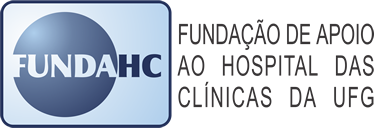 DECLARAÇÃO RAÇA / COREu,___________________________________________________________________________abaixo assinado, de nacionalidade __________________ , nascido em ___/___/____,no município de ______________________, estado ______________________,filho de _______________________________________________________ e de _________________________________________, estado civil __________________,residente e domiciliado à _________________________________________CEP nº ________________________, portador da cédula de identidade nº ________________,  expedida em _ __/___/_____, órgão expedidor  ________________, declaro, sob as penas da lei que sou :(    )Indígena                       (    )Branca    (    )Negra(    )Amarela (de origem japonesa, chinesa, coreana etc)                   (  )Parda (parda ou declarada como mulata, cabocla, cafuza, mameluca ou mestiça de negro com pessoa de outra cor ou raça)Goiânia, ____ de ______________________________ de ____________________________________________________________Assinatura do candidato*O Decreto-Lei nº 2.848, de 07 de dezembro de 1940 – Código Penal – Falsidade ideológica Art.299: omitir em documento público ou particular, declaração que ele devia constar, ou nele inserir ou fazer inserir declaração falsa ou diversa da que devia ser escrita, com o fim de prejudicar direito, criar obrigação ou altera a verdade sobre fato juridicamente relevante: Pena – reclusão, de um a cinco anos, e multa, se o documento é público, e reclusão de  um a três anos, e multa, se o documento é particular.